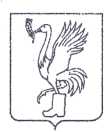 СОВЕТ ДЕПУТАТОВТАЛДОМСКОГО ГОРОДСКОГО ОКРУГА МОСКОВСКОЙ ОБЛАСТИ141900, г. Талдом, пл. К. Маркса, 12                                                          тел. 8-(49620)-6-35-61; т/ф 8-(49620)-3-33-29 Р Е Ш Е Н И Еот __26 мая____  2022 г.                                                                                    №  43┌                                                      ┐О предоставлении ежегодного основного оплачиваемого отпуска председателю Совета депутатов Талдомского городского округа Московской областиРуководствуясь законом Московской области «О денежном содержании лиц, замещающих муниципальные должности и должности муниципальной службы в Московской области», Уставом Талдомского городского округа Московской области, рассмотрев заявление председателя Совета депутатов Талдомского городского округа Московской области Аникеева М.И.  о предоставлении ежегодного основного оплачиваемого отпуска, Совет депутатов Талдомского городского округа Московской областиРЕШИЛ:1. Предоставить Аникееву Михаилу Ивановичу, председателю Совета депутатов Талдомского городского округа Московской области, ежегодный основной оплачиваемый отпуск за период с 14.09.2020 по 13.09.2021 на 7 календарных дней с 30 мая по 05 июня 2022 года включительно.	2. Муниципальному казенному учреждению «Централизованная бухгалтерия Талдомского городского округа» руководствоваться настоящим решением.Председатель Совета депутатов Талдомского городского округа					                          М.И. Аникеев